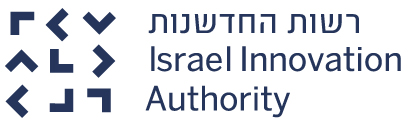 PARTNER SEARCH FORMZhejiang- Israel Industrial R&D Program双边合作项目表Instructions: Both partners applying for the program should fill this form in together and submit it to the two counterpart agencies. Please include along with this form a signed letter of intent (LOI) outlining the IP plans, as well as resumes/CVs of key personnel.说明：申请该计划的双方都应当填写本表格，并提交给两个对应机构。请随本表格附上双方签署的意向书（简要列出IP计划）以及项目双方负责人员的简历。1.  Company Profile  企业信息1.  Company Profile  企业信息1.  Company Profile  企业信息1.  Company Profile  企业信息1.  Company Profile  企业信息1.  Company Profile  企业信息1.  Company Profile  企业信息1.  Company Profile  企业信息1.  Company Profile  企业信息1.  Company Profile  企业信息1.  Company Profile  企业信息1.  Company Profile  企业信息1.  Company Profile  企业信息1.  Company Profile  企业信息1.  Company Profile  企业信息1.1 General Profile 基本信息1.1 General Profile 基本信息1.1 General Profile 基本信息1.1 General Profile 基本信息1.1 General Profile 基本信息1.1 General Profile 基本信息1.1 General Profile 基本信息1.1 General Profile 基本信息1.1 General Profile 基本信息1.1 General Profile 基本信息1.1 General Profile 基本信息1.1 General Profile 基本信息1.1 General Profile 基本信息Full Name of Company公司的全名Prior name of Company 公司的曾用名Type of Company 公司的类型 HT高科技R&D研发R&D研发 Research Institute研究机构 Research Institute研究机构 Research Institute研究机构 Research Institute研究机构University高校University高校University高校University高校Other 其它Stage 企业发展所处阶段Seed 种子期Seed 种子期R&D 研发期R&D 研发期R&D 研发期Initial Revenues初始收入期Initial Revenues初始收入期Initial Revenues初始收入期Initial Revenues初始收入期Initial Revenues初始收入期Revenue Growth收入增长期Revenue Growth收入增长期Ownership 所有权Public 公有Public 公有Private 私有Private 私有Private 私有Governmental 政府所有Governmental 政府所有Governmental 政府所有Governmental 政府所有Governmental 政府所有Other 其它Other 其它Year Established 成立年份No. Employees职工人数No. Employees职工人数No. Employees职工人数No. R&D Personnel研发人员的人数1.2 Company Contact Info  公司的联系信息1.2 Company Contact Info  公司的联系信息1.2 Company Contact Info  公司的联系信息1.2 Company Contact Info  公司的联系信息1.2 Company Contact Info  公司的联系信息1.2 Company Contact Info  公司的联系信息1.2 Company Contact Info  公司的联系信息1.2 Company Contact Info  公司的联系信息1.2 Company Contact Info  公司的联系信息1.2 Company Contact Info  公司的联系信息1.2 Company Contact Info  公司的联系信息1.2 Company Contact Info  公司的联系信息1.2 Company Contact Info  公司的联系信息Street Address  街道地址City 城市             P.O. Box邮政信箱             P.O. Box邮政信箱             P.O. Box邮政信箱             P.O. Box邮政信箱Country 国家             Zip Code邮编             Zip Code邮编             Zip Code邮编             Zip Code邮编Telephone 电话                   Fax 传真                   Fax 传真                   Fax 传真                   Fax 传真Website 网址                E-mail电子信箱                 E-mail电子信箱                 E-mail电子信箱                 E-mail电子信箱 1.3 Contact Person 联系人1.3 Contact Person 联系人1.3 Contact Person 联系人1.3 Contact Person 联系人1.3 Contact Person 联系人1.3 Contact Person 联系人1.3 Contact Person 联系人1.3 Contact Person 联系人1.3 Contact Person 联系人1.3 Contact Person 联系人1.3 Contact Person 联系人1.3 Contact Person 联系人1.3 Contact Person 联系人First Name 名         Last Name姓         Last Name姓         Last Name姓         Last Name姓         Last Name姓Title 职称            Function 职务             Function 职务             Function 职务             Function 职务             Function 职务 Phone 电话     Mobile Phone手机     Mobile Phone手机     Mobile Phone手机     Mobile Phone手机     Mobile Phone手机Email 电子信箱1.4 Organization Description 公司概述1.4 Organization Description 公司概述General Business Description  业务概述General Business Description  业务概述Technology Description (Main Products/Services) 技术描述（主要产品/服务）Technology Description (Main Products/Services) 技术描述（主要产品/服务）Targeted Customers  目标客户Targeted Customers  目标客户1.5 Technology Sector & Subsector of Company (Select 1 sector and 1 subsector )公司的技术部分以及分项  （选择一个部分和一个分项）                                                         1.5 Technology Sector & Subsector of Company (Select 1 sector and 1 subsector )公司的技术部分以及分项  （选择一个部分和一个分项）                                                         1.5 Technology Sector & Subsector of Company (Select 1 sector and 1 subsector )公司的技术部分以及分项  （选择一个部分和一个分项）                                                         1.5 Technology Sector & Subsector of Company (Select 1 sector and 1 subsector )公司的技术部分以及分项  （选择一个部分和一个分项）                                                         1.5 Technology Sector & Subsector of Company (Select 1 sector and 1 subsector )公司的技术部分以及分项  （选择一个部分和一个分项）                                                         1.5 Technology Sector & Subsector of Company (Select 1 sector and 1 subsector )公司的技术部分以及分项  （选择一个部分和一个分项）                                                         1.5 Technology Sector & Subsector of Company (Select 1 sector and 1 subsector )公司的技术部分以及分项  （选择一个部分和一个分项）                                                         1.5 Technology Sector & Subsector of Company (Select 1 sector and 1 subsector )公司的技术部分以及分项  （选择一个部分和一个分项）                                                         1.5 Technology Sector & Subsector of Company (Select 1 sector and 1 subsector )公司的技术部分以及分项  （选择一个部分和一个分项）                                                         Clean-Tech 清洁技术Clean-Tech 清洁技术Clean-Tech 清洁技术Clean-Tech 清洁技术Clean-Tech 清洁技术Clean-Tech 清洁技术Clean-Tech 清洁技术Clean-Tech 清洁技术Clean-Tech 清洁技术 Agrobiotech农业生物技术 Energy能源 Energy能源 Energy能源 Environment环境 Environment环境 Environment环境 Materials材料 Materials材料 Water Technologies水技术 Water Technologies水技术Communications通讯Communications通讯Communications通讯Communications通讯Communications通讯Communications通讯Communications通讯Communications通讯Communications通讯 Broadband Access宽带接入 Broadcast广播 Broadcast广播 Broadcast广播 Enterprise Networking企业网络 Enterprise Networking企业网络 Enterprise Networking企业网络 Home Networking家庭网络 Home Networking家庭网络 Mobile Applications移动应用 NGN & Convergence   下一代网络与融合 NGN & Convergence   下一代网络与融合 NGN & Convergence   下一代网络与融合 Optical Networking光纤网络 Optical Networking光纤网络 Optical Networking光纤网络 Telecom Applications电信应用 Telecom Applications电信应用 VoIP & IP Telephony VoIP与IP电话技术 Wireless Applications无线应用 Wireless Applications无线应用 Wireless Applications无线应用 Wireless Infrastructure无线基础设施 Wireless Infrastructure无线基础设施 Wireless Infrastructure无线基础设施Internet互联网Internet互联网Internet互联网Internet互联网Internet互联网Internet互联网Internet互联网Internet互联网Internet互联网 Content Delivery内容传递 Content Management内容管理 Content Management内容管理 Content Management内容管理 e-Commerce电子商务 e-Commerce电子商务 e-Commerce电子商务 E-Learning电子学习 E-Learning电子学习 Internet Applications互联网应用 Internet Infrastructure互联网基础设施 Internet Infrastructure互联网基础设施 Internet Infrastructure互联网基础设施 Online Advertising在线广告 Online Advertising在线广告 Online Advertising在线广告 Online Entertainment在线娱乐 Online Entertainment在线娱乐 Search Engines搜索引擎 Social Networks社交网络 Social Networks社交网络 Social Networks社交网络IT & Enterprise Software信息技术与企业软件IT & Enterprise Software信息技术与企业软件IT & Enterprise Software信息技术与企业软件IT & Enterprise Software信息技术与企业软件IT & Enterprise Software信息技术与企业软件IT & Enterprise Software信息技术与企业软件IT & Enterprise Software信息技术与企业软件IT & Enterprise Software信息技术与企业软件IT & Enterprise Software信息技术与企业软件 Business Analytics商务分析 Security安全性 Security安全性 Security安全性 Enterprise Applications企业应用 Enterprise Applications企业应用 Enterprise Applications企业应用 Enterprise Infrastructure企业基础设施 Enterprise Infrastructure企业基础设施 Miscellaneous Software各种软件 Design and Development Tools设计与开发工具 Design and Development Tools设计与开发工具 Design and Development Tools设计与开发工具 Design and Development Tools设计与开发工具Life Sciences生命科学Life Sciences生命科学Life Sciences生命科学Life Sciences生命科学Life Sciences生命科学Life Sciences生命科学Life Sciences生命科学Life Sciences生命科学Life Sciences生命科学 Agrobiotech农业生物技术 Bioinformatics生物信息学 Bioinformatics生物信息学 Bioinformatics生物信息学 Biologicals生物制剂 Biologicals生物制剂 Biologicals生物制剂 Diagnostics诊断学 Diagnostics诊断学 Healthcare IT医疗保健信息技术 Industrial工业 Industrial工业 Industrial工业 Medical Devices医疗器材 Medical Devices医疗器材 Medical Devices医疗器材 Telemedicine远程医疗 Telemedicine远程医疗 Therapeutics治疗学 Therapeutics治疗学 Therapeutics治疗学 Therapeutics治疗学 Therapeutics治疗学 Therapeutics治疗学 Therapeutics治疗学 Therapeutics治疗学 Therapeutics治疗学Miscellaneous Technologies 其它技术Miscellaneous Technologies 其它技术Miscellaneous Technologies 其它技术Miscellaneous Technologies 其它技术Miscellaneous Technologies 其它技术Miscellaneous Technologies 其它技术Miscellaneous Technologies 其它技术Miscellaneous Technologies 其它技术Miscellaneous Technologies 其它技术 Defense防御 Hardware硬件 Hardware硬件 Hardware硬件 Industrial Technologies工业技术 Industrial Technologies工业技术 Industrial Technologies工业技术 Miscellaneous其它 Miscellaneous其它 Nanotechnology纳米技术 Nanotechnology纳米技术 Nanotechnology纳米技术 Nanotechnology纳米技术 Nanotechnology纳米技术 Nanotechnology纳米技术 Nanotechnology纳米技术 Nanotechnology纳米技术 Nanotechnology纳米技术Semiconductors半导体Semiconductors半导体Semiconductors半导体Semiconductors半导体Semiconductors半导体Semiconductors半导体Semiconductors半导体Semiconductors半导体Semiconductors半导体 Fabrication and Testing制作与测试 Manufacturing Equipment & EDA  制造设备与EDA Manufacturing Equipment & EDA  制造设备与EDA Manufacturing Equipment & EDA  制造设备与EDA Memory & Storage内存与存储 Memory & Storage内存与存储 Memory & Storage内存与存储 Miscellaneous Semiconductors各种半导体 Miscellaneous Semiconductors各种半导体 Network Processors网络处理器 Processors & RFID      处理器与RFID Processors & RFID      处理器与RFID Processors & RFID      处理器与RFID Security Semiconductors安全半导体 Security Semiconductors安全半导体 Security Semiconductors安全半导体 Video, Image & Audio视频、图像与声频 Video, Image & Audio视频、图像与声频2.  Potential Project Partner/Company    意向合作单位/公司2.  Potential Project Partner/Company    意向合作单位/公司2.1 What types of partnership are you seeking?  意向寻找何种类型的合作单位？2.1 What types of partnership are you seeking?  意向寻找何种类型的合作单位？2.2 What are the main characteristics, technological expertise, and R&D contributions you are seeking in a potential partner?  希望合作单位具备哪些条件（技术专长、研发能力等）？2.2 What are the main characteristics, technological expertise, and R&D contributions you are seeking in a potential partner?  希望合作单位具备哪些条件（技术专长、研发能力等）？3.  Statement of Cooperation  合作声明3.  Statement of Cooperation  合作声明3.  Statement of Cooperation  合作声明3.  Statement of Cooperation  合作声明3.  Statement of Cooperation  合作声明I hereby provide my consent to disclose this form to third parties in the process of identifying potential partners. 我方同意在寻找合作单位的过程中向第三方公开本表格中所填写的相关信息。I hereby provide my consent to disclose this form to third parties in the process of identifying potential partners. 我方同意在寻找合作单位的过程中向第三方公开本表格中所填写的相关信息。I hereby provide my consent to disclose this form to third parties in the process of identifying potential partners. 我方同意在寻找合作单位的过程中向第三方公开本表格中所填写的相关信息。I hereby provide my consent to disclose this form to third parties in the process of identifying potential partners. 我方同意在寻找合作单位的过程中向第三方公开本表格中所填写的相关信息。I hereby provide my consent to disclose this form to third parties in the process of identifying potential partners. 我方同意在寻找合作单位的过程中向第三方公开本表格中所填写的相关信息。3.1Signature of Company  企业的签字Signature of Company  企业的签字Signature of Company  企业的签字Signature of Company  企业的签字Company Name 公司名称First Name名  Last Name姓Title职称  Function职务Signature  签字